6- Ağıdakilerden hangisi psikolojinin amaçlarından değildir? a) İnsan davranışlarını açıklama                 b) Davranışları kontrol etme            c) İnsan davranışlarını anlama          d) İnsan davranışlarını önceden kestirebilme                       e) İnsanları çıkar sağlama aracı haline getirmek     7- Davranışsal yaklaşıma göre aşağıdaki olaylardan hangisi psikolojinin inceleme alanı içinde değildir?
a) Cemal’in yemek yememesi
b) Uğur’un ders çalışması
c) Alev’in ağlaması
d) Burcu’nun duyguları
e) İsmail’in uyuması8- Bir araştırmada öğrencilerin sınıf içerisindeki davranışlarını incelemek amacıyla bir sınıfa kamera yerleştirilmiş ve bu sınıftaki öğrenci davranışları kameradan incelenmeye başlanmıştır. Öğrenciler kameranın farkına vardıklarından olumlu davranış sergileme eğilimine girmişlerdir. Araştırmada kullanılan teknik aşağıdakilerden hangisidir?      a) Anket                b)Deney                  c) Doğal Gözlem          d) Mülakat          e) Sistematik Gözlem                      9- Psikoloji aşağıdaki bilimlerin hangisinden kalıtımsal özelliklerin insan üzerindeki etkisini incelemek için yardım alır?      a) Biyoloji                    b)Genetik                          c)Sosyoloji                      d) Fizyoloji              e)Antropoloji 10.  Bir bilim olarak psikolojinin ruhu, inceleme alanının dışında tutmasının asıl nedeni aşağıdakilerden hangisidir?a) Felsefe tarihi boyunca incelenmiş olması b) Gözlem ve deney sınırlarını aşıyor olması c) Başka alanlar tarafından incelenmiş olması d) Bedenle karşıtlık içinde olması e) Teolojinin alanına girmesi11. Psikolojinin, gözlenebilen insan ve hayvan davranışlarının incelenmesi gerektiğini savunan ve zihinsel süreci dikkate almayan yaklaşım hangisidir?a) GestaltYaklaşım                b) Bilişsel Yaklaşım   c) İşlevselci Yaklaşım            d) Davranışçı Yaklaşım e) Yapısalcı Yaklaşım12. Psikolojinin kurucusu olan ve insan bilincinin öğelerini analiz edilmesi gerektiğini savunan Wilhelm Wundt, hangi yaklaşımın temsilcisidir?a) GestaltYaklaşım                b) Bilişsel Yaklaşım   c) İşlevselci Yaklaşım            d) Davranışçı Yaklaşım e) Yapısalcı Yaklaşım13- Aşağıdakilerden hangisi bir psikoloğun ilgi alanına girmez?a) Birey, toplum içindeki rollerini nasıl belirler?b)İnsan davranışlarını etkileyen genetik faktörler nelerdir?c) Okul çalışanlarının motivasyonu nasıl arttırılabilir?d) Stresle nasıl başa çıkılır?e)İnsan davranışlarını yordamak mümkün müdür?14-“İnsan bilinci bir buz dağına benzer, bu dağın görünen ucu bizim farkında olduğumuz, bilinçli olduğumuz yönüdür. Kişiliğin bölümleri olan idin tümü, üst benliğin büyük kısmı ve egonun oldukça büyük bölümü bilinçaltındadır.” Bu görüşü savunun psikoloji yaklaşımı aşağıdakilerden hangisidir? a) Davranışsal yaklaşımb) Biyolojik yaklaşım	c) Hümanist yaklaşımd) Bilişsel yaklaşım	 e) Psikodinamik yaklaşım15-“İnsan toplumsal bir varlıktır” Bu durumda psikolojinin, insanın toplum içindeki davranışlarını incelerken yararlandığı bilim dalı aşağıdakilerden hangisidir?
a) Hukuk
b) Tarih
c) Ekonomi
d) Antropoloji
e) SosyolojiNot: Test soruları 5 puandır.***BAŞARILAR***Erdal AYDEMİR                                                                                                         Felsefe Grubu Öğretmeni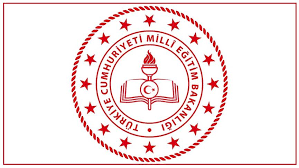 NECMETTİN ERBAKAN AİHL 2022-2023 EĞİTİM-ÖĞRETİM YILI PSİKOLOJİ DERSİ 1. DÖNEM 1. YAZILI SINAVI SORULARINECMETTİN ERBAKAN AİHL 2022-2023 EĞİTİM-ÖĞRETİM YILI PSİKOLOJİ DERSİ 1. DÖNEM 1. YAZILI SINAVI SORULARIAdı Soyadı:Sınıfı/Şube:                     Numarası: Adı Soyadı:Sınıfı/Şube:                     Numarası: Tarih: 01/11/2022Tarih: 01/11/2022Adı Soyadı:Sınıfı/Şube:                     Numarası: Adı Soyadı:Sınıfı/Şube:                     Numarası:  Puanı:  Puanı: -SORULAR-1-Aşağıdaki cümleleri doğru ve yanlış olarak ilgili yerlere işaretleyiniz. (5X2=10 puan)-SORULAR-1-Aşağıdaki cümleleri doğru ve yanlış olarak ilgili yerlere işaretleyiniz. (5X2=10 puan)-SORULAR-1-Aşağıdaki cümleleri doğru ve yanlış olarak ilgili yerlere işaretleyiniz. (5X2=10 puan)-SORULAR-1-Aşağıdaki cümleleri doğru ve yanlış olarak ilgili yerlere işaretleyiniz. (5X2=10 puan)2- Aşağıda verilen değişkenler arasında hangi korelasyon olduğunu ilgili boşluklara yazınız.(10p)2- Aşağıda verilen değişkenler arasında hangi korelasyon olduğunu ilgili boşluklara yazınız.(10p)2- Aşağıda verilen değişkenler arasında hangi korelasyon olduğunu ilgili boşluklara yazınız.(10p)2- Aşağıda verilen değişkenler arasında hangi korelasyon olduğunu ilgili boşluklara yazınız.(10p)3- Aşağıdaki ifadeler psikoloji alt dallarından hangisine aittir? (5X2=10 puan)3- Aşağıdaki ifadeler psikoloji alt dallarından hangisine aittir? (5X2=10 puan)3- Aşağıdaki ifadeler psikoloji alt dallarından hangisine aittir? (5X2=10 puan)3- Aşağıdaki ifadeler psikoloji alt dallarından hangisine aittir? (5X2=10 puan) 4- Gürültünün öğrencilerin ders başarısı üzerine etkilerinin araştırıldığı bir araştırmada aynı yaş, zeka, cinsiyet, eğitim vb. özelliklere sahip iki grup üzerinde bir deney yapılmıştır. 1. Grup sessiz bir ortamda ders çalıştırılırken 2. Grup gürültülü bir ortamda ders çalıştırılmıştır. Deney sonunda aynı sınava konulan iki gruptan 1. Grubun ders başarısı daha yüksek olmuştur.  Bu çalışmadaki bağımlı değişken, bağımsız değişken ile deney grubu ve kontrol gruplarını aşağıya yazınız( 2,5x4=10puan) 4- Gürültünün öğrencilerin ders başarısı üzerine etkilerinin araştırıldığı bir araştırmada aynı yaş, zeka, cinsiyet, eğitim vb. özelliklere sahip iki grup üzerinde bir deney yapılmıştır. 1. Grup sessiz bir ortamda ders çalıştırılırken 2. Grup gürültülü bir ortamda ders çalıştırılmıştır. Deney sonunda aynı sınava konulan iki gruptan 1. Grubun ders başarısı daha yüksek olmuştur.  Bu çalışmadaki bağımlı değişken, bağımsız değişken ile deney grubu ve kontrol gruplarını aşağıya yazınız( 2,5x4=10puan) 4- Gürültünün öğrencilerin ders başarısı üzerine etkilerinin araştırıldığı bir araştırmada aynı yaş, zeka, cinsiyet, eğitim vb. özelliklere sahip iki grup üzerinde bir deney yapılmıştır. 1. Grup sessiz bir ortamda ders çalıştırılırken 2. Grup gürültülü bir ortamda ders çalıştırılmıştır. Deney sonunda aynı sınava konulan iki gruptan 1. Grubun ders başarısı daha yüksek olmuştur.  Bu çalışmadaki bağımlı değişken, bağımsız değişken ile deney grubu ve kontrol gruplarını aşağıya yazınız( 2,5x4=10puan) 4- Gürültünün öğrencilerin ders başarısı üzerine etkilerinin araştırıldığı bir araştırmada aynı yaş, zeka, cinsiyet, eğitim vb. özelliklere sahip iki grup üzerinde bir deney yapılmıştır. 1. Grup sessiz bir ortamda ders çalıştırılırken 2. Grup gürültülü bir ortamda ders çalıştırılmıştır. Deney sonunda aynı sınava konulan iki gruptan 1. Grubun ders başarısı daha yüksek olmuştur.  Bu çalışmadaki bağımlı değişken, bağımsız değişken ile deney grubu ve kontrol gruplarını aşağıya yazınız( 2,5x4=10puan)5-Bir psikolog insanların tüketim alışkanlıklarına etki eden etkenler üzerine bir araştırma yapmıştır. Araştırmaya katılan kişilere bilgilerinin gizli tutulacağı söylenmiş fakat araştırmaya katılan kişilerin bilgileri bir şirkete gizlice satılmıştır. Bilgilerin satıldığı şirket tesadüfen kendi çalışanı olan ancak kendi markalarını kullanmayan bir çalışanının bilgilerine rastlamıştır. Hemen bu çalışanını işten çıkarmıştır. Borçları olan çalışansa bu borçlarını işsiz kalıp ödeyemediği için intihar etmiştir. Bu çalışmada etik kurallarına aykırı olan iki durumu bulun ve hangi etik kurallarına aykırı olduğunu yazınız (5X2=10 puan)5-Bir psikolog insanların tüketim alışkanlıklarına etki eden etkenler üzerine bir araştırma yapmıştır. Araştırmaya katılan kişilere bilgilerinin gizli tutulacağı söylenmiş fakat araştırmaya katılan kişilerin bilgileri bir şirkete gizlice satılmıştır. Bilgilerin satıldığı şirket tesadüfen kendi çalışanı olan ancak kendi markalarını kullanmayan bir çalışanının bilgilerine rastlamıştır. Hemen bu çalışanını işten çıkarmıştır. Borçları olan çalışansa bu borçlarını işsiz kalıp ödeyemediği için intihar etmiştir. Bu çalışmada etik kurallarına aykırı olan iki durumu bulun ve hangi etik kurallarına aykırı olduğunu yazınız (5X2=10 puan)5-Bir psikolog insanların tüketim alışkanlıklarına etki eden etkenler üzerine bir araştırma yapmıştır. Araştırmaya katılan kişilere bilgilerinin gizli tutulacağı söylenmiş fakat araştırmaya katılan kişilerin bilgileri bir şirkete gizlice satılmıştır. Bilgilerin satıldığı şirket tesadüfen kendi çalışanı olan ancak kendi markalarını kullanmayan bir çalışanının bilgilerine rastlamıştır. Hemen bu çalışanını işten çıkarmıştır. Borçları olan çalışansa bu borçlarını işsiz kalıp ödeyemediği için intihar etmiştir. Bu çalışmada etik kurallarına aykırı olan iki durumu bulun ve hangi etik kurallarına aykırı olduğunu yazınız (5X2=10 puan)5-Bir psikolog insanların tüketim alışkanlıklarına etki eden etkenler üzerine bir araştırma yapmıştır. Araştırmaya katılan kişilere bilgilerinin gizli tutulacağı söylenmiş fakat araştırmaya katılan kişilerin bilgileri bir şirkete gizlice satılmıştır. Bilgilerin satıldığı şirket tesadüfen kendi çalışanı olan ancak kendi markalarını kullanmayan bir çalışanının bilgilerine rastlamıştır. Hemen bu çalışanını işten çıkarmıştır. Borçları olan çalışansa bu borçlarını işsiz kalıp ödeyemediği için intihar etmiştir. Bu çalışmada etik kurallarına aykırı olan iki durumu bulun ve hangi etik kurallarına aykırı olduğunu yazınız (5X2=10 puan)